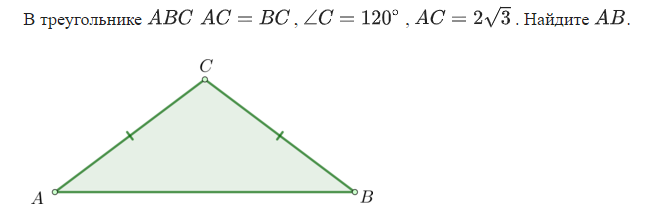 Решите уравнение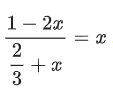 